PŘÍRODNÍ PODMÍNKYOd Rakouska ho odděluje pohoří .............................. a .....................................   .....................Nejvyšší vrchol na České straně Šumavy je ........................ - ......................m n. m.Plochý terén vytvořil podmínky pro vybudování četných .............................Nejvýznamnějším tokem je naše nejdelší řeka ................................. s řadou přítoků – např.........................,  .......................... a ........................Na území kraje se na řece ............................. nacházejí dvě nádrže .................. a ...................Rozlohou největší nádrží je ........................., nejhlubší nádrží v ČR je ................................Rybníky se zde budovaly od ............ stol. Největší z nich je ............................. v .....................pánvi.OBYVATELSTVO A SÍDLAJihočeský kraj má ............................. hustotu ........................... Krajským městem jsou........................   ................................ Mezi další významná města patří ............................,založený ................................. a starobylá města ......................., .............................. a ..................................  ...............................HOSPODÁŘSTVÍTypické jsou ............................... Nejvíc rybníků se nachází v ...............................................a.............................................. pánvi.Pěstují se nenáročné ............................, ........................... a .............................Těží se zde ........................................, ........................   ........................ a ............................................................Co vyrábí následující firmy a ve kterých městech se nachází?Koh-i-noor - .................................................... - ......................................................Budvar - ............................................ - ......................................................Jitex - .................................................... - ......................................................V jihočeském kraji se nachází jaderná elektrárna .........................................ZAJÍMAVOSTI KRAJE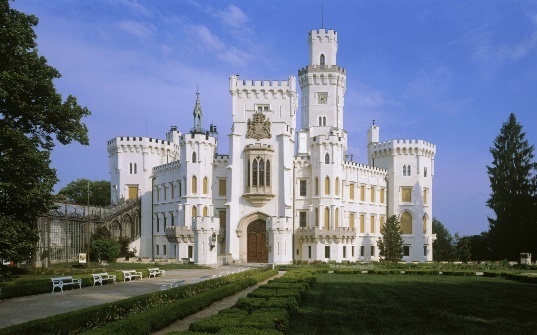 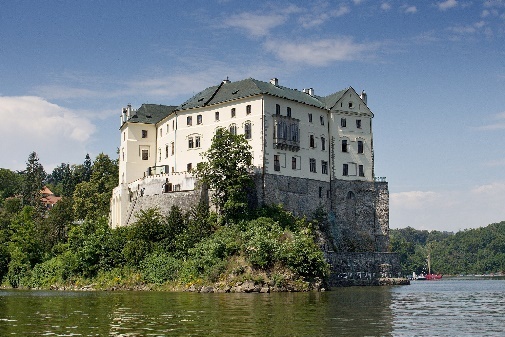 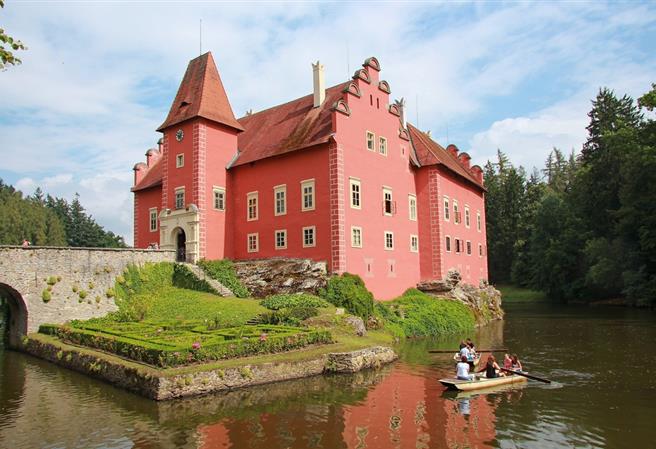 .................................................   ...............................................   .............................................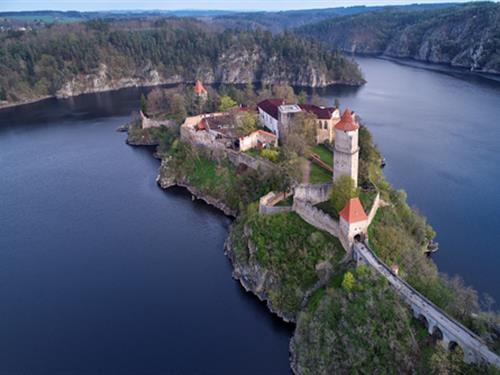 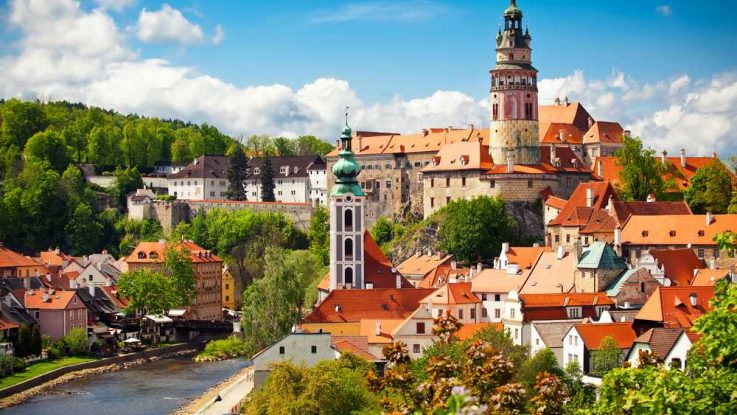 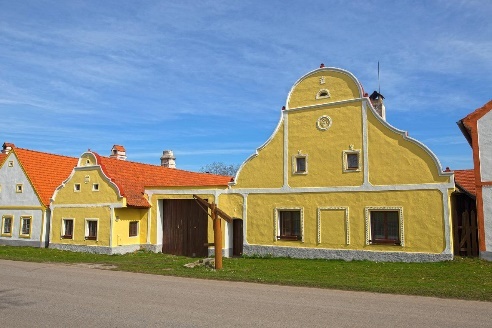 .................................................   ...............................................   .............................................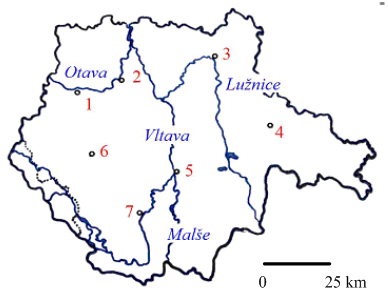 